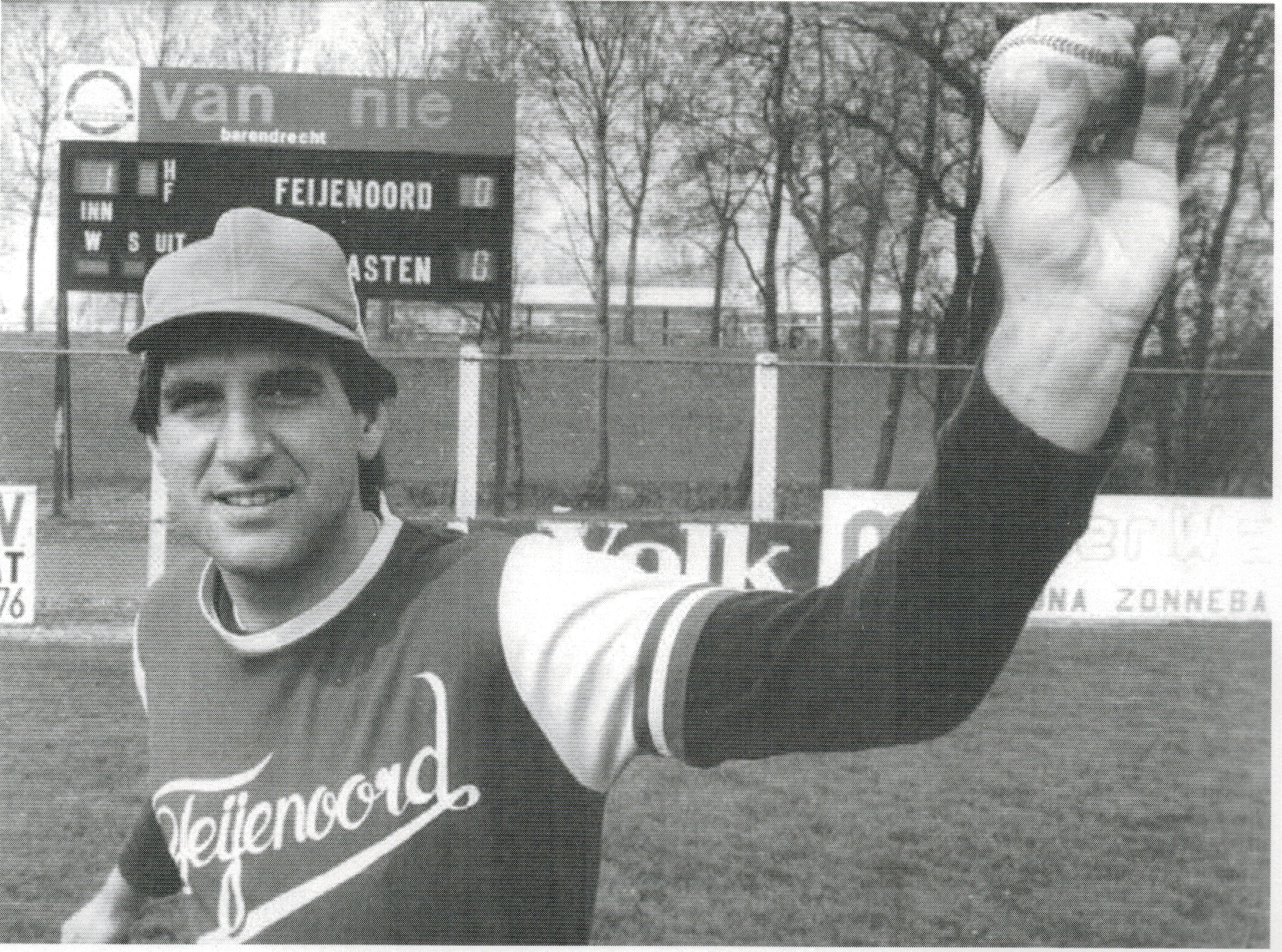 Marcel de Bruijn1945	-	2022Tot het eind heeft hij gestreden, maar nu is de wedstrijd echt voorbij voor onze vader, schoonvader, opa en vriend; tijd om de bal door te geven.Marcel de Bruijn14 juli 1945	11 maart 2022Mae en Jermey Emily SylverRobert en VivianneMarcel is overgebracht naar Rouwcentrum Alexander, Jacob van Akenstraat 78 te Rotterdam, alwaar geen bezoek.De crematieplechtigheid zal in besloten kring plaatsvinden op donderdag 17 maart om 13.30 uur.